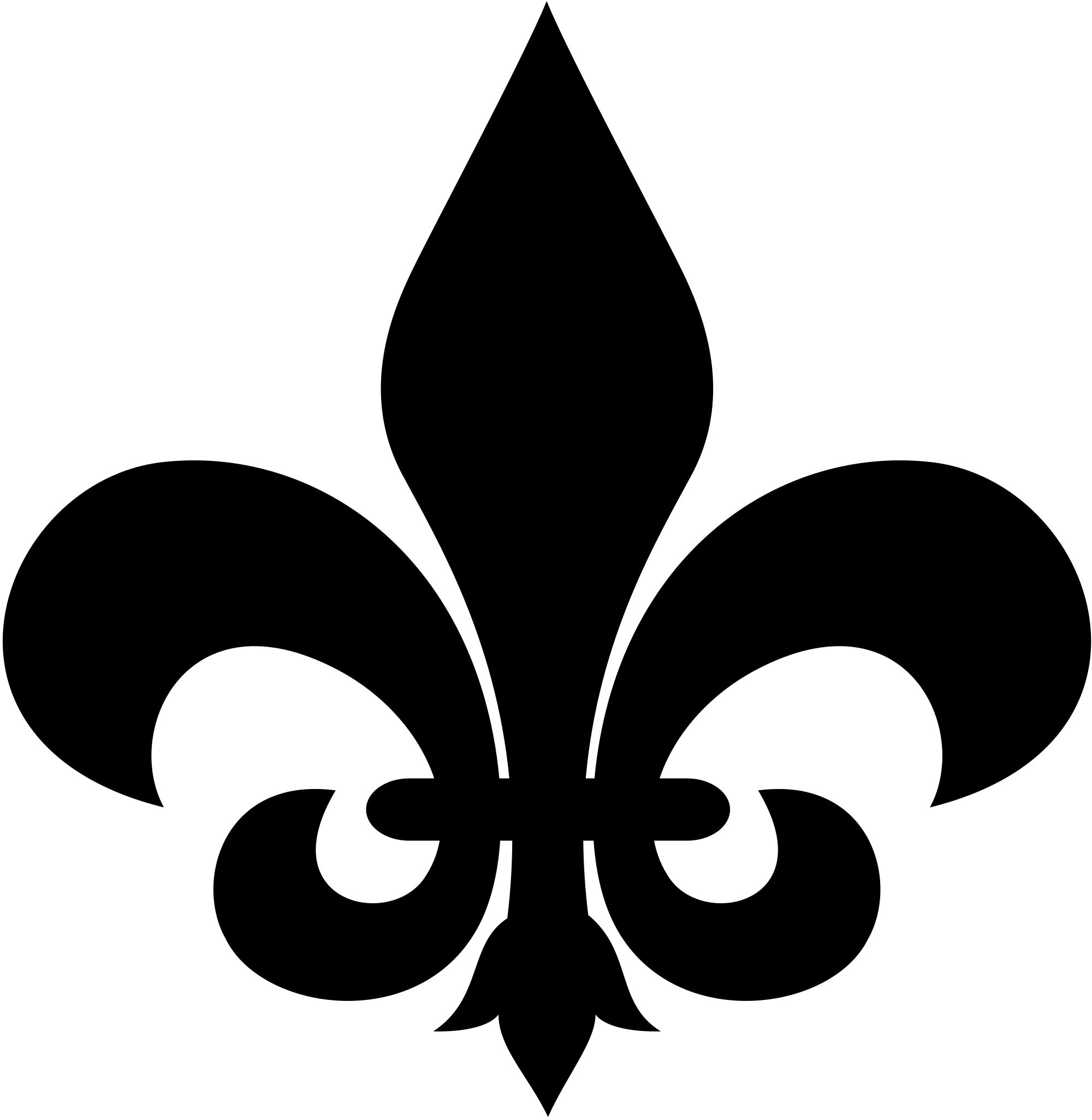 1861-1865[41 Letters]These include numerous letters from the family in Louisiana writing to each other, discussing travel to and from Texas, their business and personal lives. Thirty-one of the 41 letters in this collection are from 1861. Letters include only brief references about Civil War activity. Money is an important element in letters from family in Germany who write, seeking help from their relatives in Louisiana. A number of the letters are from cousins of the Meyer siblings.Letter Dates:Feb. 20, 1860June 8, 1860Sept. 2, 1860Oct. 10, 1860Nov. 20, 1860Jan. 9, 1861Jan. 17, 1861Feb. 4, 1861Feb. 16, 1861Feb. 26, 1861March 4, 1861April 13, 1861May 1, 1861July 13, 1861July 15, 1861July 29, 1861Aug. 10, 1861Aug. 14, 1861Aug. 16, 1861Aug. 27, 1861Sept. 3, 1861Sept. 11, 1861Sept. 18, 1861Sept. 21, 1861Sept. 22, 1861Oct. 5, 1861Oct. 8, 1861Nov. 3, 1861Nov. 5, 1861Nov. 21, 1861Dec. 12, 1861Dec. 18, 1861Dec. 23, 1861Dec. 24, 1861Dec. 26, 1861Dec. 27, 1861Jan. 27, 1862May 19, 1864Dec. 6, 1864Dec. 17, 1864March 11, 1865